SOLICITAÇÃO DE BANCA DE QUALIFICAÇÃO - MESTRADOEncaminhar o Projeto e Produção Técnica por e-mail, para os membros da Banca c/ cópia para a Secretaria do PROEF, no mínimo 30 dias antes da Banca de Qualificação.Marechal Cândido Rondon, _______  de ___________  de __________.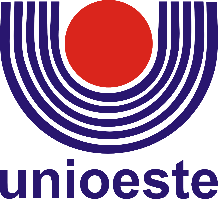 UNIOESTE - Campus de Marechal Cândido RondonCentro de Ciências Humanas, Educação e LetrasCriada pela Lei nº 8680, de 30/10/87; Decreto nº 2352, de 27/01/88.Reconhecida pela Portaria Ministerial nº 1784 – A, de 23/12/94.Mestrado Profissional em Educação Física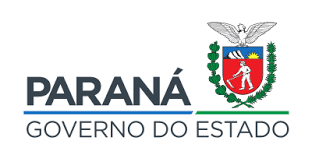 1. IDENTIFICAÇÃO:1. IDENTIFICAÇÃO:1. IDENTIFICAÇÃO:Nome Completo: Nome Completo: Nome Completo: Orientador (a):Orientador (a):Orientador (a):2. TÍTULO DO PROJETO DE DISSERTAÇÃO:2. TÍTULO DO PROJETO DE DISSERTAÇÃO:2. TÍTULO DO PROJETO DE DISSERTAÇÃO:3. BANCA EXAMINADORA:3. BANCA EXAMINADORA:3. BANCA EXAMINADORA:1 - Orientador (Presidente):1 - Orientador (Presidente):E-mail:2 - Membro Titular Interno:2 - Membro Titular Interno:CPF:Instituição/Setor:  Fone: E-mail:3 - Membro Titular Externo:3 - Membro Titular Externo:CPF:Instituição/Setor:  Fone: E-mail:4 - Membro Suplente Interno:4 - Membro Suplente Interno:CPF:Instituição/Setor:  Fone: E-mail:5 - Membro Suplente Externo:5 - Membro Suplente Externo:CPF:Instituição/Setor:  Fone: E-mail:DATA DA QUALIFICAÇÃO:                 HORÁRIO: LOCAL: _______________________________________________Assinatura do Discente_______________________________________________Assinatura do OrientadorHOMOLOGAÇÃO DO COLEGIADO  DO  PROEF:   (      ) HOMOLOGADO       (      ) NÃO HOMOLOGADOConforme Ata nº__________/____________-PROEF,  em ________ /_________ /_________ .                     Carimbo e assinatura do CoordenadorHOMOLOGAÇÃO DO COLEGIADO  DO  PROEF:   (      ) HOMOLOGADO       (      ) NÃO HOMOLOGADOConforme Ata nº__________/____________-PROEF,  em ________ /_________ /_________ .                     Carimbo e assinatura do Coordenador